    Tržaška cesta 21, 1000 Ljubljana	T: 01 478 83 30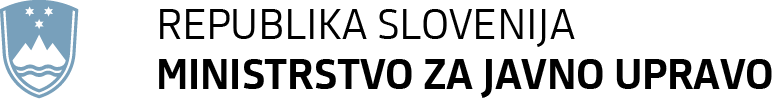 	F: 01 478 83 31	E: gp.mju@gov.si	www.mju.gov.siPrilogi:priloga 1: predlog Sklepa o spremembah in dopolnitvah Sklepa o ustanovitvi Agencije za komunikacijska omrežja in storitve Republike Slovenije (jedro gradiva)priloga 2: obrazložitevPRILOGA 1 (jedro gradiva)                                                                                         PREDLOG    (EVA 2017-3130-0041)Na podlagi tretjega odstavka 170. člena Zakona o elektronskih komunikacijah (Uradni list RS, št. 109/12, 110/13, 40/14 – ZIN-B, 54/14 – odl. US, 81/15 in 40/17) in v skladu s 6. členom Zakona o javnih agencijah (Uradni list RS, št. 52/02, 51/04 – EZ-A in 33/11 – ZEKom-C) je Vlada Republike Slovenije sprejelaSKLEPo spremembah in dopolnitvah Sklepa o ustanovitvi Agencije za komunikacijska omrežja in storitve Republike Slovenije1. členV Sklepu o ustanovitvi Agencije za komunikacijska omrežja in storitve Republike Slovenije (Uradni list RS, št. 41/13) se prvi odstavek 8. člena spremeni tako, da se glasi:»(1) Svet sestavlja pet članov.«.V drugem odstavku se za besedo »vlada« doda besedilo »na podlagi javnega razpisa, ki ga izvede ministrstvo, pristojno za elektronske komunikacije,«.2. členPrvi odstavek 9. člena se spremeni tako, da se glasi:»(1) Svet:– sprejema svoj poslovnik,– sprejema program dela in finančni načrt ter letno poročilo,– spremlja uresničevanje programa dela in finančnega načrta,– daje soglasje k statutu, ki ga sprejme direktor,– predlaga razrešitev direktorja,– predlaga začasno prepoved opravljanja nalog direktorja,– predlaga predčasno razrešitev članov sveta agencije.«.3. členTretji odstavek 11. člena se črta. 4. členV prvem odstavku 12. člena se beseda »sveta« nadomesti z besedo »ministra, pristojnega za elektronske komunikacije, po predhodno izvedenem javnem natečaju«. 5. členV 22. členu se prvi odstavek spremeni tako, da se glasi:»(1) Ministrstva, pristojna za posamezna področja delovanja agencije, lahko agenciji do 31. maja tekočega leta pošljejo strateške usmeritve za pripravo programa dela in finančnega načrta za prihodnje koledarsko leto.«. Za prvim odstavkom se dodajo novi drugi, tretji in četrti odstavek, ki se glasijo:»(2) Agencija osnutek programa dela in finančnega načrta za prihodnje koledarsko leto najpozneje do 31. julija tekočega leta predloži v javno obravnavo v skladu z 204. členom Zakona o elektronskih komunikacijah (Uradni list RS, št. 109/12, 110/13, 40/14 – ZIN-B, 54/14 – odl. US, 81/15 in 40/17). (3) Direktor najpozneje do 30. septembra tekočega leta predloži svetu v sprejem predlog programa dela in finančni načrt za prihodnje koledarsko leto.(4) Svet do 31. oktobra tekočega leta predloži sprejeti program dela v seznanitev in finančni načrt v soglasje vladi.«.Dosedanji drugi in tretji odstavek postaneta peti in šesti odstavek.6. členNe glede na spremenjeni 22. člen sklepa Agencija sprejme program dela in finančni načrt za leto 2018 v skladu s 74. členom Zakona o spremembah in dopolnitvah Zakona o elektronskih komunikacijah (Uradni list RS, št. 40/17).  7. členTa sklep začne veljati naslednji dan po objavi v Uradnem listu Republike Slovenije.Št. 014-4/2017Ljubljana, dne __. novembra 2017EVA 2017-3130-0041 Vlada Republike Slovenijedr. Miro CerarpredsednikPRILOGA 2OBRAZLOŽITEVI. UVODPredlog Sklepa o spremembah in dopolnitvah Sklepa o ustanovitvi Agencije za komunikacijska omrežja in storitve Republike Slovenije (predlog sklepa) je posledica uskladitve z Zakonom o elektronskih komunikacijah (Uradni list RS, št. 109/12, 110/13, 40/14 – ZIN-B, 54/14 – odl. US, 81/15 in 40/17) oziroma z njegovo zadnjo novelo, tj. Zakonom o spremembah in dopolnitvah Zakona o elektronskih komunikacijah (Uradni list RS, št. 40/17 – ZEKom-1C) glede določb, ki se nanašajo na Agencijo za komunikacijska omrežja in storitve Republike Slovenije (agencija), katere ustanoviteljica je Vlada Republike Slovenije (vlada). ZEKom-1C v 81. členu med drugim določa, da vlada uskladi Sklep o ustanovitvi Agencije za komunikacijska omrežja in storitve Republike Slovenije (sklep o ustanovitvi agencije) z določbami tega zakona v treh mesecih od začetka njegove veljavnosti.Predlog sklepa na podlagi na podlagi tretjega odstavka 170. člena Zakona o elektronskih komunikacijah (Uradni list RS, št. 109/12, 110/13, 40/14 – ZIN-B, 54/14 – odl. US, 81/15 in 40/17) in v skladu s 6. členom Zakona o javnih agencijah (Uradni list RS, št. 52/02, 51/04 – EZ-A in 33/11 – ZEKom-C) zaradi uskladitve z določbami ZEKom-1C predlaga spremembe in dopolnitve sklepa o ustanovitvi agencije. Predlog upošteva spremembe ZEKom-1C glede sestave sveta agencije in spremenjene pristojnosti sveta agencije, spremembe pa upoštevajo tudi določnejše zakonske opredelitve za predhodno izvedbo javnega natečaja v  postopku imenovanja direktorja in dopolnitev v ZEKom-1C glede imenovanja do dveh namestnikov direktorja izmed vodij sektorjev agencije ter podrobnejšo ureditev postopka sprejemanja programa dela in finančnega načrta agencije, kot ta izhaja iz dopolnitve ZEKom-1C. II. VSEBINSKA OBRAZLOŽITEV PREDLAGANIH REŠITEVS predlogom sklepa se za uskladitev z določbami ZEKom-1C predlagajo dopolnitve in spremembe sklepa o ustanovitvi agencije, in sicer:V 1. členu predloga sklepa se s predlaganimi spremembami upošteva sprememba sestave in imenovanja sveta agencije s 55. členom ZEKom-1C. Ker ta zakon odpravlja ureditev, ki je določala, da je eden od članov sveta agencije imenovan izmed članov Sveta za elektronske komunikacije RS, uveljavlja pa ureditev, po kateri vseh pet članov sveta agencije imenuje vlada, predlog sklepa za uskladitev s sklepom o ustanovitvi agencije v 1. členu,  upoštevaje tudi določnejšo zakonsko opredelitev za predhodno izvedbo javnega razpisa v  postopku imenovanja članov sveta agencije, predlaga spremembo 8. člena sklepa o ustanovitvi agencije in tudi dopolnitev z vključitvijo besedila, da vlada imenuje člane sveta agencije »na podlagi javnega razpisa, ki ga izvede ministrstvo, pristojno za elektronske komunikacije«.Predlog sklepa z 2. členom upošteva spremembo pristojnosti sveta agencije s 53. členom ZEKom-1C;  za uskladitev določbe o pristojnosti sveta agencije se predlaga  sprememba prvega odstavka 9. člena sklepa o ustanovitvi agencije tako, da je med pristojnosti sveta agencije vključena pristojnost sveta za sprejemanje programa dela, finančnega načrta in letnega poročila agencije (in ne več pristojnost podajanja mnenja) ter za spremljanje uresničevanja programa dela in finančnega načrta, med pristojnostmi sveta agencije pa ni več pristojnosti za predlaganje imenovanja direktorja agencije vladi, ker je z ZEKom-1C ta prešla v pristojnost ministra, pristojnega za elektronske komunikacije.S predlogom za črtanje tretjega odstavka 11. člena  sklepa o ustanovitvi agencije predlog sklepa v 3. členu upošteva dopolnitev  in določitev v 59. členu ZEKom-1C, po kateri lahko direktor imenuje do dva namestnika izmed vodij sektorjev agencije, ki v odsotnosti direktorja in v primeru prenehanja z delom na podlagi njegovega pooblastila vodita, predstavljata in zastopata agencijo. Glede na navedeno je postala nepotrebna veljavna določba tretjega odstavka 11. člena sklepa o ustanovitvi agencije, da lahko direktor imenuje namestnike, katerih število in pristojnosti ureja statut agencije, saj je navedeno zdaj v celoti urejeno v zakonu. Uskladitvi z ZEKom-1C pa poleg že upoštevanega zgoraj pri pristojnostih sveta agencije v delu, kjer je pristojnost za predlaganje imenovanja direktorja agencije vladi iz sveta agencije prenesena na ministra, pristojnega za elektronske komunikacije, sledi predlog sklepa tudi v 4. členu, s katerim se predlaga sprememba prvega odstavka 12. člena sklepa o ustanovitvi agencije z vključitvijo besedila, da direktorja imenuje vlada na predlog ministra, pristojnega za elektronske komunikacije, po predhodno izvedenem javnem natečaju.V povezavi z zakonsko spremembo pristojnosti za sprejemanje programa dela in finančnega načrta agencije, ki ju svet agencije po ZEKom-1C sprejema (k dokumentoma ne podaja več zgolj mnenja) in upoštevaje podrobnejše zakonsko določanje postopka sprejemanja programa dela in finančnega načrta agencije  (kar uveljavlja ZEKom-1C z 61. členom),  predlog sklepa v 5. členu za uskladitev s sklepom o ustanovitvi agencije predlaga spremembo prvega odstavka 22. člena sklepa o ustanovitvi agencije in tudi dopolnitev tega 22. člena z določbami glede postopka sprejemanja programa dela in finančnega načrta agencije.Ker je ZEKom-1C v prehodnih določbah (74. členu) določil, da agencija za leto 2018 sprejme program dela in finančni načrt na podlagi Zakona o elektronskih komunikacijah (Uradni list RS, št. 109/12, 110/13, 40/14 – ZIN-B, 54/14 – odl. US in 81/15), sklep pa mora biti skladen z zakonom, je v 6. členu predloga sklepa glede sprejema programa dela in finančnega načrta agencije za leto 2018 določen sklic na 74. člen ZEKom-1C.    Po končni določbi predloga sklepa (7. člen) ta začne veljati naslednji dan po objavi v Uradnem listu Republike Slovenije.Ministrstvo za javno upravo RSgp.mju@gov.siMinistrstvo za javno upravo RSgp.mju@gov.siŠtevilka: 014-4/2017-11Številka: 014-4/2017-11Ljubljana, 15. 11. 2017Ljubljana, 15. 11. 2017EVA  2017-3130-0041EVA  2017-3130-0041GENERALNI SEKRETARIAT VLADE REPUBLIKE SLOVENIJEGp.gs@gov.siGENERALNI SEKRETARIAT VLADE REPUBLIKE SLOVENIJEGp.gs@gov.siZADEVA: Sklep o spremembah in dopolnitvah Sklepa o ustanovitvi Agencije za komunikacijska omrežja in storitve Republike Slovenije – predlog za obravnavo ZADEVA: Sklep o spremembah in dopolnitvah Sklepa o ustanovitvi Agencije za komunikacijska omrežja in storitve Republike Slovenije – predlog za obravnavo ZADEVA: Sklep o spremembah in dopolnitvah Sklepa o ustanovitvi Agencije za komunikacijska omrežja in storitve Republike Slovenije – predlog za obravnavo ZADEVA: Sklep o spremembah in dopolnitvah Sklepa o ustanovitvi Agencije za komunikacijska omrežja in storitve Republike Slovenije – predlog za obravnavo 1. Predlog sklepov vlade:1. Predlog sklepov vlade:1. Predlog sklepov vlade:1. Predlog sklepov vlade:Na podlagi tretjega odstavka 170. člena Zakon o elektronskih komunikacijah (Uradni list RS, št. 109/12, 110/13, 40/14 – ZIN-B, 54/14 – odl. US, 81/15 in 40/17) in v skladu s 6. členom Zakona o javnih agencijah (Uradni list RS, št. 52/02, 51/04 – EZ-A in 33/11 – ZEKom-C) je Vlada Republike Slovenije na svoji … seji dne … sprejela naslednjiSKLEPVlada Republike Slovenije je sprejela Sklep o spremembah in dopolnitvah Sklepa o ustanovitvi Agencije za komunikacijska omrežja in storitve Republike Slovenije v predlaganem besedilu in ga pošlje v objavo v Uradni list Republike Slovenije. Mag. Lilijana KozlovičGENERALNA SEKRETARKASklep prejmejo:Ministrstvo za javno upravo RS,Služba Vlade RS za zakonodajo,Urad Vlade RS za komuniciranje,Generalni sekretariat Vlade RS, Agencija za komunikacijska omrežja in storitve Republike Slovenije.Na podlagi tretjega odstavka 170. člena Zakon o elektronskih komunikacijah (Uradni list RS, št. 109/12, 110/13, 40/14 – ZIN-B, 54/14 – odl. US, 81/15 in 40/17) in v skladu s 6. členom Zakona o javnih agencijah (Uradni list RS, št. 52/02, 51/04 – EZ-A in 33/11 – ZEKom-C) je Vlada Republike Slovenije na svoji … seji dne … sprejela naslednjiSKLEPVlada Republike Slovenije je sprejela Sklep o spremembah in dopolnitvah Sklepa o ustanovitvi Agencije za komunikacijska omrežja in storitve Republike Slovenije v predlaganem besedilu in ga pošlje v objavo v Uradni list Republike Slovenije. Mag. Lilijana KozlovičGENERALNA SEKRETARKASklep prejmejo:Ministrstvo za javno upravo RS,Služba Vlade RS za zakonodajo,Urad Vlade RS za komuniciranje,Generalni sekretariat Vlade RS, Agencija za komunikacijska omrežja in storitve Republike Slovenije.Na podlagi tretjega odstavka 170. člena Zakon o elektronskih komunikacijah (Uradni list RS, št. 109/12, 110/13, 40/14 – ZIN-B, 54/14 – odl. US, 81/15 in 40/17) in v skladu s 6. členom Zakona o javnih agencijah (Uradni list RS, št. 52/02, 51/04 – EZ-A in 33/11 – ZEKom-C) je Vlada Republike Slovenije na svoji … seji dne … sprejela naslednjiSKLEPVlada Republike Slovenije je sprejela Sklep o spremembah in dopolnitvah Sklepa o ustanovitvi Agencije za komunikacijska omrežja in storitve Republike Slovenije v predlaganem besedilu in ga pošlje v objavo v Uradni list Republike Slovenije. Mag. Lilijana KozlovičGENERALNA SEKRETARKASklep prejmejo:Ministrstvo za javno upravo RS,Služba Vlade RS za zakonodajo,Urad Vlade RS za komuniciranje,Generalni sekretariat Vlade RS, Agencija za komunikacijska omrežja in storitve Republike Slovenije.Na podlagi tretjega odstavka 170. člena Zakon o elektronskih komunikacijah (Uradni list RS, št. 109/12, 110/13, 40/14 – ZIN-B, 54/14 – odl. US, 81/15 in 40/17) in v skladu s 6. členom Zakona o javnih agencijah (Uradni list RS, št. 52/02, 51/04 – EZ-A in 33/11 – ZEKom-C) je Vlada Republike Slovenije na svoji … seji dne … sprejela naslednjiSKLEPVlada Republike Slovenije je sprejela Sklep o spremembah in dopolnitvah Sklepa o ustanovitvi Agencije za komunikacijska omrežja in storitve Republike Slovenije v predlaganem besedilu in ga pošlje v objavo v Uradni list Republike Slovenije. Mag. Lilijana KozlovičGENERALNA SEKRETARKASklep prejmejo:Ministrstvo za javno upravo RS,Služba Vlade RS za zakonodajo,Urad Vlade RS za komuniciranje,Generalni sekretariat Vlade RS, Agencija za komunikacijska omrežja in storitve Republike Slovenije.2. Predlog za obravnavo predloga zakona po nujnem ali skrajšanem postopku v državnem zboru z obrazložitvijo razlogov:2. Predlog za obravnavo predloga zakona po nujnem ali skrajšanem postopku v državnem zboru z obrazložitvijo razlogov:2. Predlog za obravnavo predloga zakona po nujnem ali skrajšanem postopku v državnem zboru z obrazložitvijo razlogov:2. Predlog za obravnavo predloga zakona po nujnem ali skrajšanem postopku v državnem zboru z obrazložitvijo razlogov:////3.a Osebe, odgovorne za strokovno pripravo in usklajenost gradiva:3.a Osebe, odgovorne za strokovno pripravo in usklajenost gradiva:3.a Osebe, odgovorne za strokovno pripravo in usklajenost gradiva:3.a Osebe, odgovorne za strokovno pripravo in usklajenost gradiva:–	Bojan Križ, generalni direktor Direktorata za informacijsko družbo,–	Barbara Pernuš Grošelj, sekretarka, Direktorat za informacijsko družbo,      Vilma Režek, sekretarka, Direktorat za informacijsko družbo,–	Marija Režun, višja svetovalka, Direktorat za informacijsko družbo.–	Bojan Križ, generalni direktor Direktorata za informacijsko družbo,–	Barbara Pernuš Grošelj, sekretarka, Direktorat za informacijsko družbo,      Vilma Režek, sekretarka, Direktorat za informacijsko družbo,–	Marija Režun, višja svetovalka, Direktorat za informacijsko družbo.–	Bojan Križ, generalni direktor Direktorata za informacijsko družbo,–	Barbara Pernuš Grošelj, sekretarka, Direktorat za informacijsko družbo,      Vilma Režek, sekretarka, Direktorat za informacijsko družbo,–	Marija Režun, višja svetovalka, Direktorat za informacijsko družbo.–	Bojan Križ, generalni direktor Direktorata za informacijsko družbo,–	Barbara Pernuš Grošelj, sekretarka, Direktorat za informacijsko družbo,      Vilma Režek, sekretarka, Direktorat za informacijsko družbo,–	Marija Režun, višja svetovalka, Direktorat za informacijsko družbo.3.b Zunanji strokovnjaki, ki so sodelovali pri pripravi dela ali celotnega gradiva:3.b Zunanji strokovnjaki, ki so sodelovali pri pripravi dela ali celotnega gradiva:3.b Zunanji strokovnjaki, ki so sodelovali pri pripravi dela ali celotnega gradiva:3.b Zunanji strokovnjaki, ki so sodelovali pri pripravi dela ali celotnega gradiva:////4. Predstavniki vlade, ki bodo sodelovali pri delu državnega zbora:4. Predstavniki vlade, ki bodo sodelovali pri delu državnega zbora:4. Predstavniki vlade, ki bodo sodelovali pri delu državnega zbora:4. Predstavniki vlade, ki bodo sodelovali pri delu državnega zbora:////5. Kratek povzetek gradiva:5. Kratek povzetek gradiva:5. Kratek povzetek gradiva:5. Kratek povzetek gradiva:S predlogom Sklepa o spremembah in dopolnitvah Sklepa o ustanovitvi Agencije za komunikacijska omrežja in storitve Republike Slovenije se zaradi uskladitev z določbami Zakona o spremembah in dopolnitvah Zakona o elektronskih komunikacijah (Uradni list RS, št. 40/17 – ZEKom-1C) predlagajo dopolnitve in spremembe Sklepa o ustanovitvi Agencije za komunikacijska omrežja in storitve Republike Slovenije (Uradni list RS, št. 41/13), s katerimi se upoštevajo zakonske spremembe glede sestave sveta agencije in spremenjenih pristojnosti sveta agencije. Tako se uveljavlja ureditev, po kateri vseh pet članov sveta agencije imenuje vlada, hkrati pa sta k pristojnostim sveta agencije vključeni tudi pristojnost za sprejemanje programa dela, finančnega načrta in letnega poročila agencije ter za spremljanje uresničevanja programa dela in finančnega načrta. Predlog Sklepa upošteva tudi določnejše zakonske opredelitve za predhodno izvedbo javnega natečaja v  postopku imenovanja direktorja in dopolnitev v ZEKom-1C glede imenovanja do dveh namestnikov direktorja izmed vodij sektorjev agencije ter podrobnejšo ureditev postopka sprejemanja programa dela in finančnega načrta agencije, kot ta izhaja iz dopolnitve ZEKom-1C. S predlogom Sklepa o spremembah in dopolnitvah Sklepa o ustanovitvi Agencije za komunikacijska omrežja in storitve Republike Slovenije se zaradi uskladitev z določbami Zakona o spremembah in dopolnitvah Zakona o elektronskih komunikacijah (Uradni list RS, št. 40/17 – ZEKom-1C) predlagajo dopolnitve in spremembe Sklepa o ustanovitvi Agencije za komunikacijska omrežja in storitve Republike Slovenije (Uradni list RS, št. 41/13), s katerimi se upoštevajo zakonske spremembe glede sestave sveta agencije in spremenjenih pristojnosti sveta agencije. Tako se uveljavlja ureditev, po kateri vseh pet članov sveta agencije imenuje vlada, hkrati pa sta k pristojnostim sveta agencije vključeni tudi pristojnost za sprejemanje programa dela, finančnega načrta in letnega poročila agencije ter za spremljanje uresničevanja programa dela in finančnega načrta. Predlog Sklepa upošteva tudi določnejše zakonske opredelitve za predhodno izvedbo javnega natečaja v  postopku imenovanja direktorja in dopolnitev v ZEKom-1C glede imenovanja do dveh namestnikov direktorja izmed vodij sektorjev agencije ter podrobnejšo ureditev postopka sprejemanja programa dela in finančnega načrta agencije, kot ta izhaja iz dopolnitve ZEKom-1C. S predlogom Sklepa o spremembah in dopolnitvah Sklepa o ustanovitvi Agencije za komunikacijska omrežja in storitve Republike Slovenije se zaradi uskladitev z določbami Zakona o spremembah in dopolnitvah Zakona o elektronskih komunikacijah (Uradni list RS, št. 40/17 – ZEKom-1C) predlagajo dopolnitve in spremembe Sklepa o ustanovitvi Agencije za komunikacijska omrežja in storitve Republike Slovenije (Uradni list RS, št. 41/13), s katerimi se upoštevajo zakonske spremembe glede sestave sveta agencije in spremenjenih pristojnosti sveta agencije. Tako se uveljavlja ureditev, po kateri vseh pet članov sveta agencije imenuje vlada, hkrati pa sta k pristojnostim sveta agencije vključeni tudi pristojnost za sprejemanje programa dela, finančnega načrta in letnega poročila agencije ter za spremljanje uresničevanja programa dela in finančnega načrta. Predlog Sklepa upošteva tudi določnejše zakonske opredelitve za predhodno izvedbo javnega natečaja v  postopku imenovanja direktorja in dopolnitev v ZEKom-1C glede imenovanja do dveh namestnikov direktorja izmed vodij sektorjev agencije ter podrobnejšo ureditev postopka sprejemanja programa dela in finančnega načrta agencije, kot ta izhaja iz dopolnitve ZEKom-1C. S predlogom Sklepa o spremembah in dopolnitvah Sklepa o ustanovitvi Agencije za komunikacijska omrežja in storitve Republike Slovenije se zaradi uskladitev z določbami Zakona o spremembah in dopolnitvah Zakona o elektronskih komunikacijah (Uradni list RS, št. 40/17 – ZEKom-1C) predlagajo dopolnitve in spremembe Sklepa o ustanovitvi Agencije za komunikacijska omrežja in storitve Republike Slovenije (Uradni list RS, št. 41/13), s katerimi se upoštevajo zakonske spremembe glede sestave sveta agencije in spremenjenih pristojnosti sveta agencije. Tako se uveljavlja ureditev, po kateri vseh pet članov sveta agencije imenuje vlada, hkrati pa sta k pristojnostim sveta agencije vključeni tudi pristojnost za sprejemanje programa dela, finančnega načrta in letnega poročila agencije ter za spremljanje uresničevanja programa dela in finančnega načrta. Predlog Sklepa upošteva tudi določnejše zakonske opredelitve za predhodno izvedbo javnega natečaja v  postopku imenovanja direktorja in dopolnitev v ZEKom-1C glede imenovanja do dveh namestnikov direktorja izmed vodij sektorjev agencije ter podrobnejšo ureditev postopka sprejemanja programa dela in finančnega načrta agencije, kot ta izhaja iz dopolnitve ZEKom-1C. 6. Presoja posledic za:6. Presoja posledic za:6. Presoja posledic za:6. Presoja posledic za:a)javnofinančna sredstva nad 40.000 EUR v tekočem in naslednjih treh letihjavnofinančna sredstva nad 40.000 EUR v tekočem in naslednjih treh letihDA/NEb)usklajenost slovenskega pravnega reda s pravnim redom Evropske unijeusklajenost slovenskega pravnega reda s pravnim redom Evropske unijeDA/NEc)administrativne poslediceadministrativne poslediceDA/NEč)gospodarstvo, zlasti mala in srednja podjetja ter konkurenčnost podjetijgospodarstvo, zlasti mala in srednja podjetja ter konkurenčnost podjetijDA/NEd)okolje, vključno s prostorskimi in varstvenimi vidikiokolje, vključno s prostorskimi in varstvenimi vidikiDA/NEe)socialno področjesocialno področjeDA/NEf)dokumente razvojnega načrtovanja:nacionalne dokumente razvojnega načrtovanjarazvojne politike na ravni programov po strukturi razvojne klasifikacije programskega proračunarazvojne dokumente Evropske unije in mednarodnih organizacijdokumente razvojnega načrtovanja:nacionalne dokumente razvojnega načrtovanjarazvojne politike na ravni programov po strukturi razvojne klasifikacije programskega proračunarazvojne dokumente Evropske unije in mednarodnih organizacijDA/NE7.a Predstavitev ocene finančnih posledic nad 40.000 EUR:(Samo če izberete DA pod točko 6.a.)7.a Predstavitev ocene finančnih posledic nad 40.000 EUR:(Samo če izberete DA pod točko 6.a.)7.a Predstavitev ocene finančnih posledic nad 40.000 EUR:(Samo če izberete DA pod točko 6.a.)7.a Predstavitev ocene finančnih posledic nad 40.000 EUR:(Samo če izberete DA pod točko 6.a.)I. Ocena finančnih posledic, ki niso načrtovane v sprejetem proračunuI. Ocena finančnih posledic, ki niso načrtovane v sprejetem proračunuI. Ocena finančnih posledic, ki niso načrtovane v sprejetem proračunuI. Ocena finančnih posledic, ki niso načrtovane v sprejetem proračunuI. Ocena finančnih posledic, ki niso načrtovane v sprejetem proračunuI. Ocena finančnih posledic, ki niso načrtovane v sprejetem proračunuI. Ocena finančnih posledic, ki niso načrtovane v sprejetem proračunuI. Ocena finančnih posledic, ki niso načrtovane v sprejetem proračunuI. Ocena finančnih posledic, ki niso načrtovane v sprejetem proračunuTekoče leto (t)Tekoče leto (t)t + 1t + 2t + 2t + 2t + 3Predvideno povečanje (+) ali zmanjšanje (–) prihodkov državnega proračuna Predvideno povečanje (+) ali zmanjšanje (–) prihodkov državnega proračuna Predvideno povečanje (+) ali zmanjšanje (–) prihodkov občinskih proračunov Predvideno povečanje (+) ali zmanjšanje (–) prihodkov občinskih proračunov Predvideno povečanje (+) ali zmanjšanje (–) odhodkov državnega proračuna Predvideno povečanje (+) ali zmanjšanje (–) odhodkov državnega proračuna Predvideno povečanje (+) ali zmanjšanje (–) odhodkov občinskih proračunovPredvideno povečanje (+) ali zmanjšanje (–) odhodkov občinskih proračunovPredvideno povečanje (+) ali zmanjšanje (–) obveznosti za druga javnofinančna sredstvaPredvideno povečanje (+) ali zmanjšanje (–) obveznosti za druga javnofinančna sredstvaII. Finančne posledice za državni proračunII. Finančne posledice za državni proračunII. Finančne posledice za državni proračunII. Finančne posledice za državni proračunII. Finančne posledice za državni proračunII. Finančne posledice za državni proračunII. Finančne posledice za državni proračunII. Finančne posledice za državni proračunII. Finančne posledice za državni proračunII.a Pravice porabe za izvedbo predlaganih rešitev so zagotovljene:II.a Pravice porabe za izvedbo predlaganih rešitev so zagotovljene:II.a Pravice porabe za izvedbo predlaganih rešitev so zagotovljene:II.a Pravice porabe za izvedbo predlaganih rešitev so zagotovljene:II.a Pravice porabe za izvedbo predlaganih rešitev so zagotovljene:II.a Pravice porabe za izvedbo predlaganih rešitev so zagotovljene:II.a Pravice porabe za izvedbo predlaganih rešitev so zagotovljene:II.a Pravice porabe za izvedbo predlaganih rešitev so zagotovljene:II.a Pravice porabe za izvedbo predlaganih rešitev so zagotovljene:Ime proračunskega uporabnika Šifra in naziv ukrepa, projektaŠifra in naziv ukrepa, projektaŠifra in naziv proračunske postavkeŠifra in naziv proračunske postavkeZnesek za tekoče leto (t)Znesek za tekoče leto (t)Znesek za tekoče leto (t)Znesek za t + 1SKUPAJSKUPAJSKUPAJSKUPAJSKUPAJII.b Manjkajoče pravice porabe bodo zagotovljene s prerazporeditvijo:II.b Manjkajoče pravice porabe bodo zagotovljene s prerazporeditvijo:II.b Manjkajoče pravice porabe bodo zagotovljene s prerazporeditvijo:II.b Manjkajoče pravice porabe bodo zagotovljene s prerazporeditvijo:II.b Manjkajoče pravice porabe bodo zagotovljene s prerazporeditvijo:II.b Manjkajoče pravice porabe bodo zagotovljene s prerazporeditvijo:II.b Manjkajoče pravice porabe bodo zagotovljene s prerazporeditvijo:II.b Manjkajoče pravice porabe bodo zagotovljene s prerazporeditvijo:II.b Manjkajoče pravice porabe bodo zagotovljene s prerazporeditvijo:Ime proračunskega uporabnika Šifra in naziv ukrepa, projektaŠifra in naziv ukrepa, projektaŠifra in naziv proračunske postavke Šifra in naziv proračunske postavke Znesek za tekoče leto (t)Znesek za tekoče leto (t)Znesek za tekoče leto (t)Znesek za t + 1 SKUPAJSKUPAJSKUPAJSKUPAJSKUPAJII.c Načrtovana nadomestitev zmanjšanih prihodkov in povečanih odhodkov proračuna:II.c Načrtovana nadomestitev zmanjšanih prihodkov in povečanih odhodkov proračuna:II.c Načrtovana nadomestitev zmanjšanih prihodkov in povečanih odhodkov proračuna:II.c Načrtovana nadomestitev zmanjšanih prihodkov in povečanih odhodkov proračuna:II.c Načrtovana nadomestitev zmanjšanih prihodkov in povečanih odhodkov proračuna:II.c Načrtovana nadomestitev zmanjšanih prihodkov in povečanih odhodkov proračuna:II.c Načrtovana nadomestitev zmanjšanih prihodkov in povečanih odhodkov proračuna:II.c Načrtovana nadomestitev zmanjšanih prihodkov in povečanih odhodkov proračuna:II.c Načrtovana nadomestitev zmanjšanih prihodkov in povečanih odhodkov proračuna:Novi prihodkiNovi prihodkiNovi prihodkiZnesek za tekoče leto (t)Znesek za tekoče leto (t)Znesek za tekoče leto (t)Znesek za t + 1Znesek za t + 1Znesek za t + 1SKUPAJSKUPAJSKUPAJOBRAZLOŽITEV:Ocena finančnih posledic, ki niso načrtovane v sprejetem proračunuV zvezi s predlaganim vladnim gradivom se navedejo predvidene spremembe (povečanje, zmanjšanje):prihodkov državnega proračuna in občinskih proračunov,odhodkov državnega proračuna, ki niso načrtovani na ukrepih oziroma projektih sprejetih proračunov,obveznosti za druga javnofinančna sredstva (drugi viri), ki niso načrtovana na ukrepih oziroma projektih sprejetih proračunov.Finančne posledice za državni proračunPrikazane morajo biti finančne posledice za državni proračun, ki so na proračunskih postavkah načrtovane v dinamiki projektov oziroma ukrepov:II.a Pravice porabe za izvedbo predlaganih rešitev so zagotovljene:Navedejo se proračunski uporabnik, ki financira projekt oziroma ukrep; projekt oziroma ukrep, s katerim se bodo dosegli cilji vladnega gradiva, in proračunske postavke (kot proračunski vir financiranja), na katerih so v celoti ali delno zagotovljene pravice porabe (v tem primeru je nujna povezava s točko II.b). Pri uvrstitvi novega projekta oziroma ukrepa v načrt razvojnih programov se navedejo:proračunski uporabnik, ki bo financiral novi projekt oziroma ukrep,projekt oziroma ukrep, s katerim se bodo dosegli cilji vladnega gradiva, in proračunske postavke.Za zagotovitev pravic porabe na proračunskih postavkah, s katerih se bo financiral novi projekt oziroma ukrep, je treba izpolniti tudi točko II.b, saj je za novi projekt oziroma ukrep mogoče zagotoviti pravice porabe le s prerazporeditvijo s proračunskih postavk, s katerih se financirajo že sprejeti oziroma veljavni projekti in ukrepi.II.b Manjkajoče pravice porabe bodo zagotovljene s prerazporeditvijo:Navedejo se proračunski uporabniki, sprejeti (veljavni) ukrepi oziroma projekti, ki jih proračunski uporabnik izvaja, in proračunske postavke tega proračunskega uporabnika, ki so v dinamiki teh projektov oziroma ukrepov ter s katerih se bodo s prerazporeditvijo zagotovile pravice porabe za dodatne aktivnosti pri obstoječih projektih oziroma ukrepih ali novih projektih oziroma ukrepih, navedenih v točki II.a.II.c Načrtovana nadomestitev zmanjšanih prihodkov in povečanih odhodkov proračuna:Če se povečani odhodki (pravice porabe) ne bodo zagotovili tako, kot je določeno v točkah II.a in II.b, je povečanje odhodkov in izdatkov proračuna mogoče na podlagi zakona, ki ureja izvrševanje državnega proračuna (npr. priliv namenskih sredstev EU). Ukrepanje ob zmanjšanju prihodkov in prejemkov proračuna je določeno z zakonom, ki ureja javne finance, in zakonom, ki ureja izvrševanje državnega proračuna.OBRAZLOŽITEV:Ocena finančnih posledic, ki niso načrtovane v sprejetem proračunuV zvezi s predlaganim vladnim gradivom se navedejo predvidene spremembe (povečanje, zmanjšanje):prihodkov državnega proračuna in občinskih proračunov,odhodkov državnega proračuna, ki niso načrtovani na ukrepih oziroma projektih sprejetih proračunov,obveznosti za druga javnofinančna sredstva (drugi viri), ki niso načrtovana na ukrepih oziroma projektih sprejetih proračunov.Finančne posledice za državni proračunPrikazane morajo biti finančne posledice za državni proračun, ki so na proračunskih postavkah načrtovane v dinamiki projektov oziroma ukrepov:II.a Pravice porabe za izvedbo predlaganih rešitev so zagotovljene:Navedejo se proračunski uporabnik, ki financira projekt oziroma ukrep; projekt oziroma ukrep, s katerim se bodo dosegli cilji vladnega gradiva, in proračunske postavke (kot proračunski vir financiranja), na katerih so v celoti ali delno zagotovljene pravice porabe (v tem primeru je nujna povezava s točko II.b). Pri uvrstitvi novega projekta oziroma ukrepa v načrt razvojnih programov se navedejo:proračunski uporabnik, ki bo financiral novi projekt oziroma ukrep,projekt oziroma ukrep, s katerim se bodo dosegli cilji vladnega gradiva, in proračunske postavke.Za zagotovitev pravic porabe na proračunskih postavkah, s katerih se bo financiral novi projekt oziroma ukrep, je treba izpolniti tudi točko II.b, saj je za novi projekt oziroma ukrep mogoče zagotoviti pravice porabe le s prerazporeditvijo s proračunskih postavk, s katerih se financirajo že sprejeti oziroma veljavni projekti in ukrepi.II.b Manjkajoče pravice porabe bodo zagotovljene s prerazporeditvijo:Navedejo se proračunski uporabniki, sprejeti (veljavni) ukrepi oziroma projekti, ki jih proračunski uporabnik izvaja, in proračunske postavke tega proračunskega uporabnika, ki so v dinamiki teh projektov oziroma ukrepov ter s katerih se bodo s prerazporeditvijo zagotovile pravice porabe za dodatne aktivnosti pri obstoječih projektih oziroma ukrepih ali novih projektih oziroma ukrepih, navedenih v točki II.a.II.c Načrtovana nadomestitev zmanjšanih prihodkov in povečanih odhodkov proračuna:Če se povečani odhodki (pravice porabe) ne bodo zagotovili tako, kot je določeno v točkah II.a in II.b, je povečanje odhodkov in izdatkov proračuna mogoče na podlagi zakona, ki ureja izvrševanje državnega proračuna (npr. priliv namenskih sredstev EU). Ukrepanje ob zmanjšanju prihodkov in prejemkov proračuna je določeno z zakonom, ki ureja javne finance, in zakonom, ki ureja izvrševanje državnega proračuna.OBRAZLOŽITEV:Ocena finančnih posledic, ki niso načrtovane v sprejetem proračunuV zvezi s predlaganim vladnim gradivom se navedejo predvidene spremembe (povečanje, zmanjšanje):prihodkov državnega proračuna in občinskih proračunov,odhodkov državnega proračuna, ki niso načrtovani na ukrepih oziroma projektih sprejetih proračunov,obveznosti za druga javnofinančna sredstva (drugi viri), ki niso načrtovana na ukrepih oziroma projektih sprejetih proračunov.Finančne posledice za državni proračunPrikazane morajo biti finančne posledice za državni proračun, ki so na proračunskih postavkah načrtovane v dinamiki projektov oziroma ukrepov:II.a Pravice porabe za izvedbo predlaganih rešitev so zagotovljene:Navedejo se proračunski uporabnik, ki financira projekt oziroma ukrep; projekt oziroma ukrep, s katerim se bodo dosegli cilji vladnega gradiva, in proračunske postavke (kot proračunski vir financiranja), na katerih so v celoti ali delno zagotovljene pravice porabe (v tem primeru je nujna povezava s točko II.b). Pri uvrstitvi novega projekta oziroma ukrepa v načrt razvojnih programov se navedejo:proračunski uporabnik, ki bo financiral novi projekt oziroma ukrep,projekt oziroma ukrep, s katerim se bodo dosegli cilji vladnega gradiva, in proračunske postavke.Za zagotovitev pravic porabe na proračunskih postavkah, s katerih se bo financiral novi projekt oziroma ukrep, je treba izpolniti tudi točko II.b, saj je za novi projekt oziroma ukrep mogoče zagotoviti pravice porabe le s prerazporeditvijo s proračunskih postavk, s katerih se financirajo že sprejeti oziroma veljavni projekti in ukrepi.II.b Manjkajoče pravice porabe bodo zagotovljene s prerazporeditvijo:Navedejo se proračunski uporabniki, sprejeti (veljavni) ukrepi oziroma projekti, ki jih proračunski uporabnik izvaja, in proračunske postavke tega proračunskega uporabnika, ki so v dinamiki teh projektov oziroma ukrepov ter s katerih se bodo s prerazporeditvijo zagotovile pravice porabe za dodatne aktivnosti pri obstoječih projektih oziroma ukrepih ali novih projektih oziroma ukrepih, navedenih v točki II.a.II.c Načrtovana nadomestitev zmanjšanih prihodkov in povečanih odhodkov proračuna:Če se povečani odhodki (pravice porabe) ne bodo zagotovili tako, kot je določeno v točkah II.a in II.b, je povečanje odhodkov in izdatkov proračuna mogoče na podlagi zakona, ki ureja izvrševanje državnega proračuna (npr. priliv namenskih sredstev EU). Ukrepanje ob zmanjšanju prihodkov in prejemkov proračuna je določeno z zakonom, ki ureja javne finance, in zakonom, ki ureja izvrševanje državnega proračuna.OBRAZLOŽITEV:Ocena finančnih posledic, ki niso načrtovane v sprejetem proračunuV zvezi s predlaganim vladnim gradivom se navedejo predvidene spremembe (povečanje, zmanjšanje):prihodkov državnega proračuna in občinskih proračunov,odhodkov državnega proračuna, ki niso načrtovani na ukrepih oziroma projektih sprejetih proračunov,obveznosti za druga javnofinančna sredstva (drugi viri), ki niso načrtovana na ukrepih oziroma projektih sprejetih proračunov.Finančne posledice za državni proračunPrikazane morajo biti finančne posledice za državni proračun, ki so na proračunskih postavkah načrtovane v dinamiki projektov oziroma ukrepov:II.a Pravice porabe za izvedbo predlaganih rešitev so zagotovljene:Navedejo se proračunski uporabnik, ki financira projekt oziroma ukrep; projekt oziroma ukrep, s katerim se bodo dosegli cilji vladnega gradiva, in proračunske postavke (kot proračunski vir financiranja), na katerih so v celoti ali delno zagotovljene pravice porabe (v tem primeru je nujna povezava s točko II.b). Pri uvrstitvi novega projekta oziroma ukrepa v načrt razvojnih programov se navedejo:proračunski uporabnik, ki bo financiral novi projekt oziroma ukrep,projekt oziroma ukrep, s katerim se bodo dosegli cilji vladnega gradiva, in proračunske postavke.Za zagotovitev pravic porabe na proračunskih postavkah, s katerih se bo financiral novi projekt oziroma ukrep, je treba izpolniti tudi točko II.b, saj je za novi projekt oziroma ukrep mogoče zagotoviti pravice porabe le s prerazporeditvijo s proračunskih postavk, s katerih se financirajo že sprejeti oziroma veljavni projekti in ukrepi.II.b Manjkajoče pravice porabe bodo zagotovljene s prerazporeditvijo:Navedejo se proračunski uporabniki, sprejeti (veljavni) ukrepi oziroma projekti, ki jih proračunski uporabnik izvaja, in proračunske postavke tega proračunskega uporabnika, ki so v dinamiki teh projektov oziroma ukrepov ter s katerih se bodo s prerazporeditvijo zagotovile pravice porabe za dodatne aktivnosti pri obstoječih projektih oziroma ukrepih ali novih projektih oziroma ukrepih, navedenih v točki II.a.II.c Načrtovana nadomestitev zmanjšanih prihodkov in povečanih odhodkov proračuna:Če se povečani odhodki (pravice porabe) ne bodo zagotovili tako, kot je določeno v točkah II.a in II.b, je povečanje odhodkov in izdatkov proračuna mogoče na podlagi zakona, ki ureja izvrševanje državnega proračuna (npr. priliv namenskih sredstev EU). Ukrepanje ob zmanjšanju prihodkov in prejemkov proračuna je določeno z zakonom, ki ureja javne finance, in zakonom, ki ureja izvrševanje državnega proračuna.OBRAZLOŽITEV:Ocena finančnih posledic, ki niso načrtovane v sprejetem proračunuV zvezi s predlaganim vladnim gradivom se navedejo predvidene spremembe (povečanje, zmanjšanje):prihodkov državnega proračuna in občinskih proračunov,odhodkov državnega proračuna, ki niso načrtovani na ukrepih oziroma projektih sprejetih proračunov,obveznosti za druga javnofinančna sredstva (drugi viri), ki niso načrtovana na ukrepih oziroma projektih sprejetih proračunov.Finančne posledice za državni proračunPrikazane morajo biti finančne posledice za državni proračun, ki so na proračunskih postavkah načrtovane v dinamiki projektov oziroma ukrepov:II.a Pravice porabe za izvedbo predlaganih rešitev so zagotovljene:Navedejo se proračunski uporabnik, ki financira projekt oziroma ukrep; projekt oziroma ukrep, s katerim se bodo dosegli cilji vladnega gradiva, in proračunske postavke (kot proračunski vir financiranja), na katerih so v celoti ali delno zagotovljene pravice porabe (v tem primeru je nujna povezava s točko II.b). Pri uvrstitvi novega projekta oziroma ukrepa v načrt razvojnih programov se navedejo:proračunski uporabnik, ki bo financiral novi projekt oziroma ukrep,projekt oziroma ukrep, s katerim se bodo dosegli cilji vladnega gradiva, in proračunske postavke.Za zagotovitev pravic porabe na proračunskih postavkah, s katerih se bo financiral novi projekt oziroma ukrep, je treba izpolniti tudi točko II.b, saj je za novi projekt oziroma ukrep mogoče zagotoviti pravice porabe le s prerazporeditvijo s proračunskih postavk, s katerih se financirajo že sprejeti oziroma veljavni projekti in ukrepi.II.b Manjkajoče pravice porabe bodo zagotovljene s prerazporeditvijo:Navedejo se proračunski uporabniki, sprejeti (veljavni) ukrepi oziroma projekti, ki jih proračunski uporabnik izvaja, in proračunske postavke tega proračunskega uporabnika, ki so v dinamiki teh projektov oziroma ukrepov ter s katerih se bodo s prerazporeditvijo zagotovile pravice porabe za dodatne aktivnosti pri obstoječih projektih oziroma ukrepih ali novih projektih oziroma ukrepih, navedenih v točki II.a.II.c Načrtovana nadomestitev zmanjšanih prihodkov in povečanih odhodkov proračuna:Če se povečani odhodki (pravice porabe) ne bodo zagotovili tako, kot je določeno v točkah II.a in II.b, je povečanje odhodkov in izdatkov proračuna mogoče na podlagi zakona, ki ureja izvrševanje državnega proračuna (npr. priliv namenskih sredstev EU). Ukrepanje ob zmanjšanju prihodkov in prejemkov proračuna je določeno z zakonom, ki ureja javne finance, in zakonom, ki ureja izvrševanje državnega proračuna.OBRAZLOŽITEV:Ocena finančnih posledic, ki niso načrtovane v sprejetem proračunuV zvezi s predlaganim vladnim gradivom se navedejo predvidene spremembe (povečanje, zmanjšanje):prihodkov državnega proračuna in občinskih proračunov,odhodkov državnega proračuna, ki niso načrtovani na ukrepih oziroma projektih sprejetih proračunov,obveznosti za druga javnofinančna sredstva (drugi viri), ki niso načrtovana na ukrepih oziroma projektih sprejetih proračunov.Finančne posledice za državni proračunPrikazane morajo biti finančne posledice za državni proračun, ki so na proračunskih postavkah načrtovane v dinamiki projektov oziroma ukrepov:II.a Pravice porabe za izvedbo predlaganih rešitev so zagotovljene:Navedejo se proračunski uporabnik, ki financira projekt oziroma ukrep; projekt oziroma ukrep, s katerim se bodo dosegli cilji vladnega gradiva, in proračunske postavke (kot proračunski vir financiranja), na katerih so v celoti ali delno zagotovljene pravice porabe (v tem primeru je nujna povezava s točko II.b). Pri uvrstitvi novega projekta oziroma ukrepa v načrt razvojnih programov se navedejo:proračunski uporabnik, ki bo financiral novi projekt oziroma ukrep,projekt oziroma ukrep, s katerim se bodo dosegli cilji vladnega gradiva, in proračunske postavke.Za zagotovitev pravic porabe na proračunskih postavkah, s katerih se bo financiral novi projekt oziroma ukrep, je treba izpolniti tudi točko II.b, saj je za novi projekt oziroma ukrep mogoče zagotoviti pravice porabe le s prerazporeditvijo s proračunskih postavk, s katerih se financirajo že sprejeti oziroma veljavni projekti in ukrepi.II.b Manjkajoče pravice porabe bodo zagotovljene s prerazporeditvijo:Navedejo se proračunski uporabniki, sprejeti (veljavni) ukrepi oziroma projekti, ki jih proračunski uporabnik izvaja, in proračunske postavke tega proračunskega uporabnika, ki so v dinamiki teh projektov oziroma ukrepov ter s katerih se bodo s prerazporeditvijo zagotovile pravice porabe za dodatne aktivnosti pri obstoječih projektih oziroma ukrepih ali novih projektih oziroma ukrepih, navedenih v točki II.a.II.c Načrtovana nadomestitev zmanjšanih prihodkov in povečanih odhodkov proračuna:Če se povečani odhodki (pravice porabe) ne bodo zagotovili tako, kot je določeno v točkah II.a in II.b, je povečanje odhodkov in izdatkov proračuna mogoče na podlagi zakona, ki ureja izvrševanje državnega proračuna (npr. priliv namenskih sredstev EU). Ukrepanje ob zmanjšanju prihodkov in prejemkov proračuna je določeno z zakonom, ki ureja javne finance, in zakonom, ki ureja izvrševanje državnega proračuna.OBRAZLOŽITEV:Ocena finančnih posledic, ki niso načrtovane v sprejetem proračunuV zvezi s predlaganim vladnim gradivom se navedejo predvidene spremembe (povečanje, zmanjšanje):prihodkov državnega proračuna in občinskih proračunov,odhodkov državnega proračuna, ki niso načrtovani na ukrepih oziroma projektih sprejetih proračunov,obveznosti za druga javnofinančna sredstva (drugi viri), ki niso načrtovana na ukrepih oziroma projektih sprejetih proračunov.Finančne posledice za državni proračunPrikazane morajo biti finančne posledice za državni proračun, ki so na proračunskih postavkah načrtovane v dinamiki projektov oziroma ukrepov:II.a Pravice porabe za izvedbo predlaganih rešitev so zagotovljene:Navedejo se proračunski uporabnik, ki financira projekt oziroma ukrep; projekt oziroma ukrep, s katerim se bodo dosegli cilji vladnega gradiva, in proračunske postavke (kot proračunski vir financiranja), na katerih so v celoti ali delno zagotovljene pravice porabe (v tem primeru je nujna povezava s točko II.b). Pri uvrstitvi novega projekta oziroma ukrepa v načrt razvojnih programov se navedejo:proračunski uporabnik, ki bo financiral novi projekt oziroma ukrep,projekt oziroma ukrep, s katerim se bodo dosegli cilji vladnega gradiva, in proračunske postavke.Za zagotovitev pravic porabe na proračunskih postavkah, s katerih se bo financiral novi projekt oziroma ukrep, je treba izpolniti tudi točko II.b, saj je za novi projekt oziroma ukrep mogoče zagotoviti pravice porabe le s prerazporeditvijo s proračunskih postavk, s katerih se financirajo že sprejeti oziroma veljavni projekti in ukrepi.II.b Manjkajoče pravice porabe bodo zagotovljene s prerazporeditvijo:Navedejo se proračunski uporabniki, sprejeti (veljavni) ukrepi oziroma projekti, ki jih proračunski uporabnik izvaja, in proračunske postavke tega proračunskega uporabnika, ki so v dinamiki teh projektov oziroma ukrepov ter s katerih se bodo s prerazporeditvijo zagotovile pravice porabe za dodatne aktivnosti pri obstoječih projektih oziroma ukrepih ali novih projektih oziroma ukrepih, navedenih v točki II.a.II.c Načrtovana nadomestitev zmanjšanih prihodkov in povečanih odhodkov proračuna:Če se povečani odhodki (pravice porabe) ne bodo zagotovili tako, kot je določeno v točkah II.a in II.b, je povečanje odhodkov in izdatkov proračuna mogoče na podlagi zakona, ki ureja izvrševanje državnega proračuna (npr. priliv namenskih sredstev EU). Ukrepanje ob zmanjšanju prihodkov in prejemkov proračuna je določeno z zakonom, ki ureja javne finance, in zakonom, ki ureja izvrševanje državnega proračuna.OBRAZLOŽITEV:Ocena finančnih posledic, ki niso načrtovane v sprejetem proračunuV zvezi s predlaganim vladnim gradivom se navedejo predvidene spremembe (povečanje, zmanjšanje):prihodkov državnega proračuna in občinskih proračunov,odhodkov državnega proračuna, ki niso načrtovani na ukrepih oziroma projektih sprejetih proračunov,obveznosti za druga javnofinančna sredstva (drugi viri), ki niso načrtovana na ukrepih oziroma projektih sprejetih proračunov.Finančne posledice za državni proračunPrikazane morajo biti finančne posledice za državni proračun, ki so na proračunskih postavkah načrtovane v dinamiki projektov oziroma ukrepov:II.a Pravice porabe za izvedbo predlaganih rešitev so zagotovljene:Navedejo se proračunski uporabnik, ki financira projekt oziroma ukrep; projekt oziroma ukrep, s katerim se bodo dosegli cilji vladnega gradiva, in proračunske postavke (kot proračunski vir financiranja), na katerih so v celoti ali delno zagotovljene pravice porabe (v tem primeru je nujna povezava s točko II.b). Pri uvrstitvi novega projekta oziroma ukrepa v načrt razvojnih programov se navedejo:proračunski uporabnik, ki bo financiral novi projekt oziroma ukrep,projekt oziroma ukrep, s katerim se bodo dosegli cilji vladnega gradiva, in proračunske postavke.Za zagotovitev pravic porabe na proračunskih postavkah, s katerih se bo financiral novi projekt oziroma ukrep, je treba izpolniti tudi točko II.b, saj je za novi projekt oziroma ukrep mogoče zagotoviti pravice porabe le s prerazporeditvijo s proračunskih postavk, s katerih se financirajo že sprejeti oziroma veljavni projekti in ukrepi.II.b Manjkajoče pravice porabe bodo zagotovljene s prerazporeditvijo:Navedejo se proračunski uporabniki, sprejeti (veljavni) ukrepi oziroma projekti, ki jih proračunski uporabnik izvaja, in proračunske postavke tega proračunskega uporabnika, ki so v dinamiki teh projektov oziroma ukrepov ter s katerih se bodo s prerazporeditvijo zagotovile pravice porabe za dodatne aktivnosti pri obstoječih projektih oziroma ukrepih ali novih projektih oziroma ukrepih, navedenih v točki II.a.II.c Načrtovana nadomestitev zmanjšanih prihodkov in povečanih odhodkov proračuna:Če se povečani odhodki (pravice porabe) ne bodo zagotovili tako, kot je določeno v točkah II.a in II.b, je povečanje odhodkov in izdatkov proračuna mogoče na podlagi zakona, ki ureja izvrševanje državnega proračuna (npr. priliv namenskih sredstev EU). Ukrepanje ob zmanjšanju prihodkov in prejemkov proračuna je določeno z zakonom, ki ureja javne finance, in zakonom, ki ureja izvrševanje državnega proračuna.OBRAZLOŽITEV:Ocena finančnih posledic, ki niso načrtovane v sprejetem proračunuV zvezi s predlaganim vladnim gradivom se navedejo predvidene spremembe (povečanje, zmanjšanje):prihodkov državnega proračuna in občinskih proračunov,odhodkov državnega proračuna, ki niso načrtovani na ukrepih oziroma projektih sprejetih proračunov,obveznosti za druga javnofinančna sredstva (drugi viri), ki niso načrtovana na ukrepih oziroma projektih sprejetih proračunov.Finančne posledice za državni proračunPrikazane morajo biti finančne posledice za državni proračun, ki so na proračunskih postavkah načrtovane v dinamiki projektov oziroma ukrepov:II.a Pravice porabe za izvedbo predlaganih rešitev so zagotovljene:Navedejo se proračunski uporabnik, ki financira projekt oziroma ukrep; projekt oziroma ukrep, s katerim se bodo dosegli cilji vladnega gradiva, in proračunske postavke (kot proračunski vir financiranja), na katerih so v celoti ali delno zagotovljene pravice porabe (v tem primeru je nujna povezava s točko II.b). Pri uvrstitvi novega projekta oziroma ukrepa v načrt razvojnih programov se navedejo:proračunski uporabnik, ki bo financiral novi projekt oziroma ukrep,projekt oziroma ukrep, s katerim se bodo dosegli cilji vladnega gradiva, in proračunske postavke.Za zagotovitev pravic porabe na proračunskih postavkah, s katerih se bo financiral novi projekt oziroma ukrep, je treba izpolniti tudi točko II.b, saj je za novi projekt oziroma ukrep mogoče zagotoviti pravice porabe le s prerazporeditvijo s proračunskih postavk, s katerih se financirajo že sprejeti oziroma veljavni projekti in ukrepi.II.b Manjkajoče pravice porabe bodo zagotovljene s prerazporeditvijo:Navedejo se proračunski uporabniki, sprejeti (veljavni) ukrepi oziroma projekti, ki jih proračunski uporabnik izvaja, in proračunske postavke tega proračunskega uporabnika, ki so v dinamiki teh projektov oziroma ukrepov ter s katerih se bodo s prerazporeditvijo zagotovile pravice porabe za dodatne aktivnosti pri obstoječih projektih oziroma ukrepih ali novih projektih oziroma ukrepih, navedenih v točki II.a.II.c Načrtovana nadomestitev zmanjšanih prihodkov in povečanih odhodkov proračuna:Če se povečani odhodki (pravice porabe) ne bodo zagotovili tako, kot je določeno v točkah II.a in II.b, je povečanje odhodkov in izdatkov proračuna mogoče na podlagi zakona, ki ureja izvrševanje državnega proračuna (npr. priliv namenskih sredstev EU). Ukrepanje ob zmanjšanju prihodkov in prejemkov proračuna je določeno z zakonom, ki ureja javne finance, in zakonom, ki ureja izvrševanje državnega proračuna.7.b Predstavitev ocene finančnih posledic pod 40.000 EUR:Predlagani sklep nima finančnih posledic.Kratka obrazložitev7.b Predstavitev ocene finančnih posledic pod 40.000 EUR:Predlagani sklep nima finančnih posledic.Kratka obrazložitev7.b Predstavitev ocene finančnih posledic pod 40.000 EUR:Predlagani sklep nima finančnih posledic.Kratka obrazložitev7.b Predstavitev ocene finančnih posledic pod 40.000 EUR:Predlagani sklep nima finančnih posledic.Kratka obrazložitev7.b Predstavitev ocene finančnih posledic pod 40.000 EUR:Predlagani sklep nima finančnih posledic.Kratka obrazložitev7.b Predstavitev ocene finančnih posledic pod 40.000 EUR:Predlagani sklep nima finančnih posledic.Kratka obrazložitev7.b Predstavitev ocene finančnih posledic pod 40.000 EUR:Predlagani sklep nima finančnih posledic.Kratka obrazložitev7.b Predstavitev ocene finančnih posledic pod 40.000 EUR:Predlagani sklep nima finančnih posledic.Kratka obrazložitev7.b Predstavitev ocene finančnih posledic pod 40.000 EUR:Predlagani sklep nima finančnih posledic.Kratka obrazložitev8. Predstavitev sodelovanja z združenji občin:8. Predstavitev sodelovanja z združenji občin:8. Predstavitev sodelovanja z združenji občin:8. Predstavitev sodelovanja z združenji občin:8. Predstavitev sodelovanja z združenji občin:8. Predstavitev sodelovanja z združenji občin:8. Predstavitev sodelovanja z združenji občin:8. Predstavitev sodelovanja z združenji občin:8. Predstavitev sodelovanja z združenji občin:Vsebina predloženega gradiva (predpisa) vpliva na:pristojnosti občin,delovanje občin,financiranje občin.Vsebina predloženega gradiva (predpisa) vpliva na:pristojnosti občin,delovanje občin,financiranje občin.Vsebina predloženega gradiva (predpisa) vpliva na:pristojnosti občin,delovanje občin,financiranje občin.Vsebina predloženega gradiva (predpisa) vpliva na:pristojnosti občin,delovanje občin,financiranje občin.Vsebina predloženega gradiva (predpisa) vpliva na:pristojnosti občin,delovanje občin,financiranje občin.Vsebina predloženega gradiva (predpisa) vpliva na:pristojnosti občin,delovanje občin,financiranje občin.Vsebina predloženega gradiva (predpisa) vpliva na:pristojnosti občin,delovanje občin,financiranje občin.DA/NEDA/NEGradivo (predpis) je bilo poslano v mnenje: Skupnosti občin Slovenije SOS: DA/NEZdruženju občin Slovenije ZOS: DA/NEZdruženju mestnih občin Slovenije ZMOS: DA/NEPredlogi in pripombe združenj so bili upoštevani:v celoti,večinoma,delno,niso bili upoštevani.Bistveni predlogi in pripombe, ki niso bili upoštevani.Gradivo (predpis) je bilo poslano v mnenje: Skupnosti občin Slovenije SOS: DA/NEZdruženju občin Slovenije ZOS: DA/NEZdruženju mestnih občin Slovenije ZMOS: DA/NEPredlogi in pripombe združenj so bili upoštevani:v celoti,večinoma,delno,niso bili upoštevani.Bistveni predlogi in pripombe, ki niso bili upoštevani.Gradivo (predpis) je bilo poslano v mnenje: Skupnosti občin Slovenije SOS: DA/NEZdruženju občin Slovenije ZOS: DA/NEZdruženju mestnih občin Slovenije ZMOS: DA/NEPredlogi in pripombe združenj so bili upoštevani:v celoti,večinoma,delno,niso bili upoštevani.Bistveni predlogi in pripombe, ki niso bili upoštevani.Gradivo (predpis) je bilo poslano v mnenje: Skupnosti občin Slovenije SOS: DA/NEZdruženju občin Slovenije ZOS: DA/NEZdruženju mestnih občin Slovenije ZMOS: DA/NEPredlogi in pripombe združenj so bili upoštevani:v celoti,večinoma,delno,niso bili upoštevani.Bistveni predlogi in pripombe, ki niso bili upoštevani.Gradivo (predpis) je bilo poslano v mnenje: Skupnosti občin Slovenije SOS: DA/NEZdruženju občin Slovenije ZOS: DA/NEZdruženju mestnih občin Slovenije ZMOS: DA/NEPredlogi in pripombe združenj so bili upoštevani:v celoti,večinoma,delno,niso bili upoštevani.Bistveni predlogi in pripombe, ki niso bili upoštevani.Gradivo (predpis) je bilo poslano v mnenje: Skupnosti občin Slovenije SOS: DA/NEZdruženju občin Slovenije ZOS: DA/NEZdruženju mestnih občin Slovenije ZMOS: DA/NEPredlogi in pripombe združenj so bili upoštevani:v celoti,večinoma,delno,niso bili upoštevani.Bistveni predlogi in pripombe, ki niso bili upoštevani.Gradivo (predpis) je bilo poslano v mnenje: Skupnosti občin Slovenije SOS: DA/NEZdruženju občin Slovenije ZOS: DA/NEZdruženju mestnih občin Slovenije ZMOS: DA/NEPredlogi in pripombe združenj so bili upoštevani:v celoti,večinoma,delno,niso bili upoštevani.Bistveni predlogi in pripombe, ki niso bili upoštevani.Gradivo (predpis) je bilo poslano v mnenje: Skupnosti občin Slovenije SOS: DA/NEZdruženju občin Slovenije ZOS: DA/NEZdruženju mestnih občin Slovenije ZMOS: DA/NEPredlogi in pripombe združenj so bili upoštevani:v celoti,večinoma,delno,niso bili upoštevani.Bistveni predlogi in pripombe, ki niso bili upoštevani.Gradivo (predpis) je bilo poslano v mnenje: Skupnosti občin Slovenije SOS: DA/NEZdruženju občin Slovenije ZOS: DA/NEZdruženju mestnih občin Slovenije ZMOS: DA/NEPredlogi in pripombe združenj so bili upoštevani:v celoti,večinoma,delno,niso bili upoštevani.Bistveni predlogi in pripombe, ki niso bili upoštevani.9. Predstavitev sodelovanja javnosti:9. Predstavitev sodelovanja javnosti:9. Predstavitev sodelovanja javnosti:9. Predstavitev sodelovanja javnosti:9. Predstavitev sodelovanja javnosti:9. Predstavitev sodelovanja javnosti:9. Predstavitev sodelovanja javnosti:9. Predstavitev sodelovanja javnosti:9. Predstavitev sodelovanja javnosti:Gradivo je bilo predhodno objavljeno na spletni strani predlagatelja:Gradivo je bilo predhodno objavljeno na spletni strani predlagatelja:Gradivo je bilo predhodno objavljeno na spletni strani predlagatelja:Gradivo je bilo predhodno objavljeno na spletni strani predlagatelja:Gradivo je bilo predhodno objavljeno na spletni strani predlagatelja:Gradivo je bilo predhodno objavljeno na spletni strani predlagatelja:Gradivo je bilo predhodno objavljeno na spletni strani predlagatelja:NENEV skladu s sedmim odstavkom 9. člena Poslovnika Vlade Republike Slovenije (Uradni list RS, št. 43/01 (23/02 popr.), 54/03, 103/03, 114/04, 26/06, 21/07, 32/10, 73/10, 95/11, 64/12 in 10/14) se javnost ne povabi k sodelovanju pri pripravi predloga državnega proračuna, predloga rebalansa državnega proračuna, predloga sprememb državnega proračuna, predloga zakona o izvrševanju državnega proračuna in podzakonskih predpisov na njegovi podlagi, predloga zaključnega računa državnega proračuna, predloga poslovnika vlade, predloga odloka, predloga resolucije z izjemo predloga resolucije o nacionalnem programu na posameznem področju, predloga dokumentov razvojnega načrtovanja in izvajanja razvojnih politik, predloga deklaracije, predloga aktov o ratifikaciji mednarodnih pogodb in predloga sklepa, zato gradivo ni bilo predhodno objavljeno na spletni strani predlagatelja. V skladu s sedmim odstavkom 9. člena Poslovnika Vlade Republike Slovenije (Uradni list RS, št. 43/01 (23/02 popr.), 54/03, 103/03, 114/04, 26/06, 21/07, 32/10, 73/10, 95/11, 64/12 in 10/14) se javnost ne povabi k sodelovanju pri pripravi predloga državnega proračuna, predloga rebalansa državnega proračuna, predloga sprememb državnega proračuna, predloga zakona o izvrševanju državnega proračuna in podzakonskih predpisov na njegovi podlagi, predloga zaključnega računa državnega proračuna, predloga poslovnika vlade, predloga odloka, predloga resolucije z izjemo predloga resolucije o nacionalnem programu na posameznem področju, predloga dokumentov razvojnega načrtovanja in izvajanja razvojnih politik, predloga deklaracije, predloga aktov o ratifikaciji mednarodnih pogodb in predloga sklepa, zato gradivo ni bilo predhodno objavljeno na spletni strani predlagatelja. V skladu s sedmim odstavkom 9. člena Poslovnika Vlade Republike Slovenije (Uradni list RS, št. 43/01 (23/02 popr.), 54/03, 103/03, 114/04, 26/06, 21/07, 32/10, 73/10, 95/11, 64/12 in 10/14) se javnost ne povabi k sodelovanju pri pripravi predloga državnega proračuna, predloga rebalansa državnega proračuna, predloga sprememb državnega proračuna, predloga zakona o izvrševanju državnega proračuna in podzakonskih predpisov na njegovi podlagi, predloga zaključnega računa državnega proračuna, predloga poslovnika vlade, predloga odloka, predloga resolucije z izjemo predloga resolucije o nacionalnem programu na posameznem področju, predloga dokumentov razvojnega načrtovanja in izvajanja razvojnih politik, predloga deklaracije, predloga aktov o ratifikaciji mednarodnih pogodb in predloga sklepa, zato gradivo ni bilo predhodno objavljeno na spletni strani predlagatelja. V skladu s sedmim odstavkom 9. člena Poslovnika Vlade Republike Slovenije (Uradni list RS, št. 43/01 (23/02 popr.), 54/03, 103/03, 114/04, 26/06, 21/07, 32/10, 73/10, 95/11, 64/12 in 10/14) se javnost ne povabi k sodelovanju pri pripravi predloga državnega proračuna, predloga rebalansa državnega proračuna, predloga sprememb državnega proračuna, predloga zakona o izvrševanju državnega proračuna in podzakonskih predpisov na njegovi podlagi, predloga zaključnega računa državnega proračuna, predloga poslovnika vlade, predloga odloka, predloga resolucije z izjemo predloga resolucije o nacionalnem programu na posameznem področju, predloga dokumentov razvojnega načrtovanja in izvajanja razvojnih politik, predloga deklaracije, predloga aktov o ratifikaciji mednarodnih pogodb in predloga sklepa, zato gradivo ni bilo predhodno objavljeno na spletni strani predlagatelja. V skladu s sedmim odstavkom 9. člena Poslovnika Vlade Republike Slovenije (Uradni list RS, št. 43/01 (23/02 popr.), 54/03, 103/03, 114/04, 26/06, 21/07, 32/10, 73/10, 95/11, 64/12 in 10/14) se javnost ne povabi k sodelovanju pri pripravi predloga državnega proračuna, predloga rebalansa državnega proračuna, predloga sprememb državnega proračuna, predloga zakona o izvrševanju državnega proračuna in podzakonskih predpisov na njegovi podlagi, predloga zaključnega računa državnega proračuna, predloga poslovnika vlade, predloga odloka, predloga resolucije z izjemo predloga resolucije o nacionalnem programu na posameznem področju, predloga dokumentov razvojnega načrtovanja in izvajanja razvojnih politik, predloga deklaracije, predloga aktov o ratifikaciji mednarodnih pogodb in predloga sklepa, zato gradivo ni bilo predhodno objavljeno na spletni strani predlagatelja. V skladu s sedmim odstavkom 9. člena Poslovnika Vlade Republike Slovenije (Uradni list RS, št. 43/01 (23/02 popr.), 54/03, 103/03, 114/04, 26/06, 21/07, 32/10, 73/10, 95/11, 64/12 in 10/14) se javnost ne povabi k sodelovanju pri pripravi predloga državnega proračuna, predloga rebalansa državnega proračuna, predloga sprememb državnega proračuna, predloga zakona o izvrševanju državnega proračuna in podzakonskih predpisov na njegovi podlagi, predloga zaključnega računa državnega proračuna, predloga poslovnika vlade, predloga odloka, predloga resolucije z izjemo predloga resolucije o nacionalnem programu na posameznem področju, predloga dokumentov razvojnega načrtovanja in izvajanja razvojnih politik, predloga deklaracije, predloga aktov o ratifikaciji mednarodnih pogodb in predloga sklepa, zato gradivo ni bilo predhodno objavljeno na spletni strani predlagatelja. V skladu s sedmim odstavkom 9. člena Poslovnika Vlade Republike Slovenije (Uradni list RS, št. 43/01 (23/02 popr.), 54/03, 103/03, 114/04, 26/06, 21/07, 32/10, 73/10, 95/11, 64/12 in 10/14) se javnost ne povabi k sodelovanju pri pripravi predloga državnega proračuna, predloga rebalansa državnega proračuna, predloga sprememb državnega proračuna, predloga zakona o izvrševanju državnega proračuna in podzakonskih predpisov na njegovi podlagi, predloga zaključnega računa državnega proračuna, predloga poslovnika vlade, predloga odloka, predloga resolucije z izjemo predloga resolucije o nacionalnem programu na posameznem področju, predloga dokumentov razvojnega načrtovanja in izvajanja razvojnih politik, predloga deklaracije, predloga aktov o ratifikaciji mednarodnih pogodb in predloga sklepa, zato gradivo ni bilo predhodno objavljeno na spletni strani predlagatelja. V skladu s sedmim odstavkom 9. člena Poslovnika Vlade Republike Slovenije (Uradni list RS, št. 43/01 (23/02 popr.), 54/03, 103/03, 114/04, 26/06, 21/07, 32/10, 73/10, 95/11, 64/12 in 10/14) se javnost ne povabi k sodelovanju pri pripravi predloga državnega proračuna, predloga rebalansa državnega proračuna, predloga sprememb državnega proračuna, predloga zakona o izvrševanju državnega proračuna in podzakonskih predpisov na njegovi podlagi, predloga zaključnega računa državnega proračuna, predloga poslovnika vlade, predloga odloka, predloga resolucije z izjemo predloga resolucije o nacionalnem programu na posameznem področju, predloga dokumentov razvojnega načrtovanja in izvajanja razvojnih politik, predloga deklaracije, predloga aktov o ratifikaciji mednarodnih pogodb in predloga sklepa, zato gradivo ni bilo predhodno objavljeno na spletni strani predlagatelja. V skladu s sedmim odstavkom 9. člena Poslovnika Vlade Republike Slovenije (Uradni list RS, št. 43/01 (23/02 popr.), 54/03, 103/03, 114/04, 26/06, 21/07, 32/10, 73/10, 95/11, 64/12 in 10/14) se javnost ne povabi k sodelovanju pri pripravi predloga državnega proračuna, predloga rebalansa državnega proračuna, predloga sprememb državnega proračuna, predloga zakona o izvrševanju državnega proračuna in podzakonskih predpisov na njegovi podlagi, predloga zaključnega računa državnega proračuna, predloga poslovnika vlade, predloga odloka, predloga resolucije z izjemo predloga resolucije o nacionalnem programu na posameznem področju, predloga dokumentov razvojnega načrtovanja in izvajanja razvojnih politik, predloga deklaracije, predloga aktov o ratifikaciji mednarodnih pogodb in predloga sklepa, zato gradivo ni bilo predhodno objavljeno na spletni strani predlagatelja. (Če je odgovor DA, navedite:Datum objave: ………V razpravo so bili vključeni: nevladne organizacije, predstavniki zainteresirane javnosti,predstavniki strokovne javnosti..Mnenja, predlogi in pripombe z navedbo predlagateljev (imen in priimkov fizičnih oseb, ki niso poslovni subjekti, ne navajajte):Upoštevani so bili:v celoti,večinoma,delno,niso bili upoštevani.Bistvena mnenja, predlogi in pripombe, ki niso bili upoštevani, ter razlogi za neupoštevanje:Poročilo je bilo dano ……………..Javnost je bila vključena v pripravo gradiva v skladu z Zakonom o …, kar je navedeno v predlogu predpisa.)(Če je odgovor DA, navedite:Datum objave: ………V razpravo so bili vključeni: nevladne organizacije, predstavniki zainteresirane javnosti,predstavniki strokovne javnosti..Mnenja, predlogi in pripombe z navedbo predlagateljev (imen in priimkov fizičnih oseb, ki niso poslovni subjekti, ne navajajte):Upoštevani so bili:v celoti,večinoma,delno,niso bili upoštevani.Bistvena mnenja, predlogi in pripombe, ki niso bili upoštevani, ter razlogi za neupoštevanje:Poročilo je bilo dano ……………..Javnost je bila vključena v pripravo gradiva v skladu z Zakonom o …, kar je navedeno v predlogu predpisa.)(Če je odgovor DA, navedite:Datum objave: ………V razpravo so bili vključeni: nevladne organizacije, predstavniki zainteresirane javnosti,predstavniki strokovne javnosti..Mnenja, predlogi in pripombe z navedbo predlagateljev (imen in priimkov fizičnih oseb, ki niso poslovni subjekti, ne navajajte):Upoštevani so bili:v celoti,večinoma,delno,niso bili upoštevani.Bistvena mnenja, predlogi in pripombe, ki niso bili upoštevani, ter razlogi za neupoštevanje:Poročilo je bilo dano ……………..Javnost je bila vključena v pripravo gradiva v skladu z Zakonom o …, kar je navedeno v predlogu predpisa.)(Če je odgovor DA, navedite:Datum objave: ………V razpravo so bili vključeni: nevladne organizacije, predstavniki zainteresirane javnosti,predstavniki strokovne javnosti..Mnenja, predlogi in pripombe z navedbo predlagateljev (imen in priimkov fizičnih oseb, ki niso poslovni subjekti, ne navajajte):Upoštevani so bili:v celoti,večinoma,delno,niso bili upoštevani.Bistvena mnenja, predlogi in pripombe, ki niso bili upoštevani, ter razlogi za neupoštevanje:Poročilo je bilo dano ……………..Javnost je bila vključena v pripravo gradiva v skladu z Zakonom o …, kar je navedeno v predlogu predpisa.)(Če je odgovor DA, navedite:Datum objave: ………V razpravo so bili vključeni: nevladne organizacije, predstavniki zainteresirane javnosti,predstavniki strokovne javnosti..Mnenja, predlogi in pripombe z navedbo predlagateljev (imen in priimkov fizičnih oseb, ki niso poslovni subjekti, ne navajajte):Upoštevani so bili:v celoti,večinoma,delno,niso bili upoštevani.Bistvena mnenja, predlogi in pripombe, ki niso bili upoštevani, ter razlogi za neupoštevanje:Poročilo je bilo dano ……………..Javnost je bila vključena v pripravo gradiva v skladu z Zakonom o …, kar je navedeno v predlogu predpisa.)(Če je odgovor DA, navedite:Datum objave: ………V razpravo so bili vključeni: nevladne organizacije, predstavniki zainteresirane javnosti,predstavniki strokovne javnosti..Mnenja, predlogi in pripombe z navedbo predlagateljev (imen in priimkov fizičnih oseb, ki niso poslovni subjekti, ne navajajte):Upoštevani so bili:v celoti,večinoma,delno,niso bili upoštevani.Bistvena mnenja, predlogi in pripombe, ki niso bili upoštevani, ter razlogi za neupoštevanje:Poročilo je bilo dano ……………..Javnost je bila vključena v pripravo gradiva v skladu z Zakonom o …, kar je navedeno v predlogu predpisa.)(Če je odgovor DA, navedite:Datum objave: ………V razpravo so bili vključeni: nevladne organizacije, predstavniki zainteresirane javnosti,predstavniki strokovne javnosti..Mnenja, predlogi in pripombe z navedbo predlagateljev (imen in priimkov fizičnih oseb, ki niso poslovni subjekti, ne navajajte):Upoštevani so bili:v celoti,večinoma,delno,niso bili upoštevani.Bistvena mnenja, predlogi in pripombe, ki niso bili upoštevani, ter razlogi za neupoštevanje:Poročilo je bilo dano ……………..Javnost je bila vključena v pripravo gradiva v skladu z Zakonom o …, kar je navedeno v predlogu predpisa.)(Če je odgovor DA, navedite:Datum objave: ………V razpravo so bili vključeni: nevladne organizacije, predstavniki zainteresirane javnosti,predstavniki strokovne javnosti..Mnenja, predlogi in pripombe z navedbo predlagateljev (imen in priimkov fizičnih oseb, ki niso poslovni subjekti, ne navajajte):Upoštevani so bili:v celoti,večinoma,delno,niso bili upoštevani.Bistvena mnenja, predlogi in pripombe, ki niso bili upoštevani, ter razlogi za neupoštevanje:Poročilo je bilo dano ……………..Javnost je bila vključena v pripravo gradiva v skladu z Zakonom o …, kar je navedeno v predlogu predpisa.)(Če je odgovor DA, navedite:Datum objave: ………V razpravo so bili vključeni: nevladne organizacije, predstavniki zainteresirane javnosti,predstavniki strokovne javnosti..Mnenja, predlogi in pripombe z navedbo predlagateljev (imen in priimkov fizičnih oseb, ki niso poslovni subjekti, ne navajajte):Upoštevani so bili:v celoti,večinoma,delno,niso bili upoštevani.Bistvena mnenja, predlogi in pripombe, ki niso bili upoštevani, ter razlogi za neupoštevanje:Poročilo je bilo dano ……………..Javnost je bila vključena v pripravo gradiva v skladu z Zakonom o …, kar je navedeno v predlogu predpisa.)10. Pri pripravi gradiva so bile upoštevane zahteve iz Resolucije o normativni dejavnosti:10. Pri pripravi gradiva so bile upoštevane zahteve iz Resolucije o normativni dejavnosti:10. Pri pripravi gradiva so bile upoštevane zahteve iz Resolucije o normativni dejavnosti:10. Pri pripravi gradiva so bile upoštevane zahteve iz Resolucije o normativni dejavnosti:10. Pri pripravi gradiva so bile upoštevane zahteve iz Resolucije o normativni dejavnosti:10. Pri pripravi gradiva so bile upoštevane zahteve iz Resolucije o normativni dejavnosti:10. Pri pripravi gradiva so bile upoštevane zahteve iz Resolucije o normativni dejavnosti:DADA11. Gradivo je uvrščeno v delovni program vlade:11. Gradivo je uvrščeno v delovni program vlade:11. Gradivo je uvrščeno v delovni program vlade:11. Gradivo je uvrščeno v delovni program vlade:11. Gradivo je uvrščeno v delovni program vlade:11. Gradivo je uvrščeno v delovni program vlade:11. Gradivo je uvrščeno v delovni program vlade:DADABoris Koprivnikarminister za javno upravoBoris Koprivnikarminister za javno upravoBoris Koprivnikarminister za javno upravoBoris Koprivnikarminister za javno upravoBoris Koprivnikarminister za javno upravoBoris Koprivnikarminister za javno upravoBoris Koprivnikarminister za javno upravoBoris Koprivnikarminister za javno upravoBoris Koprivnikarminister za javno upravo